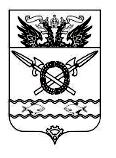 СОБРАНИЕ ДЕПУТАТОВВЕРХНЕПОДПОЛЬНЕНСКОГО СЕЛЬСКОГО ПОСЕЛЕНИЯРЕШЕНИЕО внесении изменений в Решение Собрания депутатовВерхнеподпольненского сельского поселения от 27.12.2023 № 102«О бюджете Верхнеподпольненского сельского поселенияАксайского района на 2024 год и на плановый период 2025 и 2026 годов»Принято Собранием депутатов                                                                        20.02.2024Собрание депутатов Верхнеподпольненского сельского поселенияРЕШИЛО:Статья 1. Внести в Решение Собрания депутатов Верхнеподпольненского сельского поселения от 27.12.2024 г. № 102 «О бюджете Верхнеподпольненского сельского поселения Аксайского района на 2024 год и на плановый период 2025 и 2026 годов» следующие изменения:1) пункт 2 части 1 статьи 1 изложить в следующей редакции:«2) общий объем расходов бюджета поселения в сумме 21 869,9 тыс. рублей;»;2) пункт 5 части 1 статьи 1 изложить в следующей редакции:«5) прогнозируемый дефицит бюджета Верхнеподпольненского сельского поселения Аксайского района в сумме 196,2 тыс. рублей.»;3) приложение 2 «Источники финансирования дефицита бюджета Верхнеподпольненского сельского поселения Аксайского района на 2024 год и на плановый период 2025 и 2026 годов» изложить в следующей редакции:»;4) приложение 3 «Распределение бюджетных ассигнований по разделам, подразделам, целевым статьям (муниципальным программам Верхнеподпольненского сельского поселения и непрограммным направлениям деятельности), группам и подгруппам видов расходов классификации расходов бюджетов на 2024 год и на плановый период 2025 и 2026 годов» изложить в следующей редакции:»;5) приложение 4 «Ведомственную структуру расходов бюджета Верхнеподпольненского сельского поселения Аксайского района на 2024 год и на плановый период 2025 и 2026 годов » изложить в следующей редакции:»;6) приложение 5 «Распределение бюджетных ассигнований по целевым статьям (муниципальным программам Верхнеподпольненского сельского поселения и непрограммным направлениям деятельности), группам и подгруппам видов расходов, разделам, подразделам классификации расходов бюджетов на 2024 год и на плановый период 2025 и 2026 годов» изложить в следующей редакции:»;Статья 2. Настоящее решение вступает в силу с момента его подписания.Статья 3. Опубликовать настоящее Решение в муниципальном печатном органе – газете « Местные Ведомости».Статья 4. Контроль за исполнением Решения возложить на председателя постоянной комиссии по бюджету, налогам и муниципальной собственности Собрания депутатов Верхнеподпольненского сельского поселения – Головина А.В.Председатель Собрания депутатов - Глава Верхнеподпольненского                                                                 Терских Т.Н.сельского поселениях. Верхнеподпольный 20.02.2024 № 109«Приложение 2«Приложение 2«Приложение 2к Решению Собрания депутатов Верхнеподпольненского сельского поселения «О бюджете Верхнеподпольненского сельского поселения Аксайского района на 2024 год и на плановый период 2025 и 2026 годов»к Решению Собрания депутатов Верхнеподпольненского сельского поселения «О бюджете Верхнеподпольненского сельского поселения Аксайского района на 2024 год и на плановый период 2025 и 2026 годов»к Решению Собрания депутатов Верхнеподпольненского сельского поселения «О бюджете Верхнеподпольненского сельского поселения Аксайского района на 2024 год и на плановый период 2025 и 2026 годов»ИСТОЧНИКИ ФИНАНСИРОВАНИЯ ДЕФИЦИТАИСТОЧНИКИ ФИНАНСИРОВАНИЯ ДЕФИЦИТАИСТОЧНИКИ ФИНАНСИРОВАНИЯ ДЕФИЦИТАИСТОЧНИКИ ФИНАНСИРОВАНИЯ ДЕФИЦИТАИСТОЧНИКИ ФИНАНСИРОВАНИЯ ДЕФИЦИТАБЮДЖЕТА  ВЕРХНЕПОДПОЛЬНЕНСКОГО СЕЛЬСКОГО ПОСЕЛЕНИЯ АКСАЙСКОГО РАЙОНА  НА 2024 ГОД И НА ПЛАНОВЫЙ ПЕРИОД 2025 и 2026 ГОДОВБЮДЖЕТА  ВЕРХНЕПОДПОЛЬНЕНСКОГО СЕЛЬСКОГО ПОСЕЛЕНИЯ АКСАЙСКОГО РАЙОНА  НА 2024 ГОД И НА ПЛАНОВЫЙ ПЕРИОД 2025 и 2026 ГОДОВБЮДЖЕТА  ВЕРХНЕПОДПОЛЬНЕНСКОГО СЕЛЬСКОГО ПОСЕЛЕНИЯ АКСАЙСКОГО РАЙОНА  НА 2024 ГОД И НА ПЛАНОВЫЙ ПЕРИОД 2025 и 2026 ГОДОВБЮДЖЕТА  ВЕРХНЕПОДПОЛЬНЕНСКОГО СЕЛЬСКОГО ПОСЕЛЕНИЯ АКСАЙСКОГО РАЙОНА  НА 2024 ГОД И НА ПЛАНОВЫЙ ПЕРИОД 2025 и 2026 ГОДОВБЮДЖЕТА  ВЕРХНЕПОДПОЛЬНЕНСКОГО СЕЛЬСКОГО ПОСЕЛЕНИЯ АКСАЙСКОГО РАЙОНА  НА 2024 ГОД И НА ПЛАНОВЫЙ ПЕРИОД 2025 и 2026 ГОДОВ(тыс. рублей)(тыс. рублей)Код бюджетной классификации  Российской ФедерацииНаименование 2024 год2025 год2026 годКод бюджетной классификации  Российской ФедерацииНаименование 2024 год2025 год2026 год1234501 00 00 00 00 0000 000ИСТОЧНИКИ ВНУТРЕННЕГО ФИНАНСИРОВАНИЯ ДЕФИЦИТОВ БЮДЖЕТОВ196,20,00,001 05 00 00 00 0000 000Изменение остатков средств на счетах по учету средств бюджета196,20,00,001 05 00 00 00 0000 500Увеличение остатков средств бюджетов21 673,718 814,125 420,801 05 02 00 00 0000 500Увеличение прочих остатков средств бюджетов21 673,718 814,125 420,801 05 02 01 00 0000 510Увеличение прочих остатков денежных средств бюджетов21 673,718 814,125 420,801 05 02 01 10 0000 510Увеличение прочих остатков денежных средств бюджетов сельских поселений21 673,718 814,125 420,801 05 00 00 00 0000 600Уменьшение остатков средств бюджетов21 869,918 814,125 420,801 05 02 00 00 0000 600Уменьшение прочих остатков средств бюджетов21 869,918 814,125 420,801 05 02 01 00 0000 610Уменьшение прочих остатков денежных средств бюджетов21 869,918 814,125 420,801 05 02 01 10 0000 610Уменьшение прочих остатков денежных средств бюджетов сельских поселений21 869,918 814,125 420,8«Приложение 3«Приложение 3«Приложение 3«Приложение 3«Приложение 3«Приложение 3«Приложение 3к Решению Собрания депутатов Верхнеподпольненского сельского поселения "О бюджете Верхнеподпольненского сельского поселения Аксайского района на 2024 год и на плановый период 2025 и 2026 годов"к Решению Собрания депутатов Верхнеподпольненского сельского поселения "О бюджете Верхнеподпольненского сельского поселения Аксайского района на 2024 год и на плановый период 2025 и 2026 годов"к Решению Собрания депутатов Верхнеподпольненского сельского поселения "О бюджете Верхнеподпольненского сельского поселения Аксайского района на 2024 год и на плановый период 2025 и 2026 годов"к Решению Собрания депутатов Верхнеподпольненского сельского поселения "О бюджете Верхнеподпольненского сельского поселения Аксайского района на 2024 год и на плановый период 2025 и 2026 годов"к Решению Собрания депутатов Верхнеподпольненского сельского поселения "О бюджете Верхнеподпольненского сельского поселения Аксайского района на 2024 год и на плановый период 2025 и 2026 годов"к Решению Собрания депутатов Верхнеподпольненского сельского поселения "О бюджете Верхнеподпольненского сельского поселения Аксайского района на 2024 год и на плановый период 2025 и 2026 годов"к Решению Собрания депутатов Верхнеподпольненского сельского поселения "О бюджете Верхнеподпольненского сельского поселения Аксайского района на 2024 год и на плановый период 2025 и 2026 годов"Распределение бюджетных ассигнований по разделам, подразделам, целевым статьям (муниципальным программам Верхнеподпольненского сельского поселения и непрограммным направлениям деятельности), группам и подгруппам видов расходов классификации расходов бюджетов на 2024 год и на плановый период 2025 и 2026 годовРаспределение бюджетных ассигнований по разделам, подразделам, целевым статьям (муниципальным программам Верхнеподпольненского сельского поселения и непрограммным направлениям деятельности), группам и подгруппам видов расходов классификации расходов бюджетов на 2024 год и на плановый период 2025 и 2026 годовРаспределение бюджетных ассигнований по разделам, подразделам, целевым статьям (муниципальным программам Верхнеподпольненского сельского поселения и непрограммным направлениям деятельности), группам и подгруппам видов расходов классификации расходов бюджетов на 2024 год и на плановый период 2025 и 2026 годовРаспределение бюджетных ассигнований по разделам, подразделам, целевым статьям (муниципальным программам Верхнеподпольненского сельского поселения и непрограммным направлениям деятельности), группам и подгруппам видов расходов классификации расходов бюджетов на 2024 год и на плановый период 2025 и 2026 годовРаспределение бюджетных ассигнований по разделам, подразделам, целевым статьям (муниципальным программам Верхнеподпольненского сельского поселения и непрограммным направлениям деятельности), группам и подгруппам видов расходов классификации расходов бюджетов на 2024 год и на плановый период 2025 и 2026 годовРаспределение бюджетных ассигнований по разделам, подразделам, целевым статьям (муниципальным программам Верхнеподпольненского сельского поселения и непрограммным направлениям деятельности), группам и подгруппам видов расходов классификации расходов бюджетов на 2024 год и на плановый период 2025 и 2026 годовРаспределение бюджетных ассигнований по разделам, подразделам, целевым статьям (муниципальным программам Верхнеподпольненского сельского поселения и непрограммным направлениям деятельности), группам и подгруппам видов расходов классификации расходов бюджетов на 2024 год и на плановый период 2025 и 2026 годовРаспределение бюджетных ассигнований по разделам, подразделам, целевым статьям (муниципальным программам Верхнеподпольненского сельского поселения и непрограммным направлениям деятельности), группам и подгруппам видов расходов классификации расходов бюджетов на 2024 год и на плановый период 2025 и 2026 годов(тыс. рублей)НаименованиеРзПРЦСРВР2024 год2025 год2026 годНаименованиеРзПРЦСРВР2024 год2025 год2026 годВСЕГО21 869,918 814,125 420,8ОБЩЕГОСУДАРСТВЕННЫЕ ВОПРОСЫ010010 349,610 423,212 214,0Функционирование Правительства Российской Федерации, высших исполнительных органов субъектов Российской Федерации, местных администраций010410 280,910 022,810 660,0Мероприятия по созданию, развитию и сопровождению информационной и телекоммуникационной инфраструктуры в рамках подпрограммы «Развитие информационных технологий» муниципальной программы Верхнеподпольненского сельского поселения «Информационное общество» (Иные закупки товаров, работ и услуг для государственных (муниципальных) нужд)010409 1 00 2428024054,20,0168,0Расходы на выплаты по оплате труда работников органа местного самоуправления муниципального образования "Верхнеподпольненское сельское поселение" в рамках обеспечения деятельности Администрации Верхнеподпольненского сельского поселения (Расходы на выплаты персоналу государственных (муниципальных) органов)010489 1 00  001101209 655,19 792,19 792,1Расходы на обеспечение функций органов местного самоуправления муниципального образования "Верхнеподпольненское сельское поселение" в рамках обеспечения деятельности Администрации Верхнеподпольненского сельского поселения (Иные закупки товаров, работ и услуг для обеспечения государственных (муниципальных) нужд)010489 1 00 00190240571,4230,5699,7Расходы на осуществление полномочий по определению в соответствии с частью 1 статьи 11.2 Областного закона от 25 октября 2002 года № 273-ЗС «Об административных правонарушениях» перечня должностных лиц, уполномоченных составлять протоколы об административных правонарушениях по иным непрограммным мероприятиям в рамках обеспечения деятельности  Администрации Верхнеподпольненского сельского поселения    (Иные закупки товаров, работ и услуг для обеспечения государственных (муниципальных) нужд)010489 9 00 723902400,20,20,2Обеспечение деятельности финансовых, налоговых и таможенных органов и органов финансового (финансово-бюджетного) надзора01068,18,48,7Иные межбюджетные трансферты на исполнение полномочий контрольно-счетного органа Верхнеподпольненского сельского поселения по осуществлению внешнего финансового контроля по иным непрограммным мероприятиям в рамках непрограммных расходов муниципального образования «Верхнеподпольненское сельское поселение» (Иные межбюджетные трансферты)010699 9 00 853005408,18,48,7Обеспечение проведения выборов и референдумов01070,00,0389,2Подготовка и проведение выборов в представительные органы местного самоуправления в рамках непрограммных расходов муниципального образования «Верхнеподпольненское сельское поселение» (Специальные расходы)010799 9 00 903508800,00,0389,2Другие общегосударственные вопросы011360,6392,01 156,1Мероприятия  по подготовке и передаче в аренду муниципального имущества и земельных участков в рамках подпрограммы «Документально-правовое и финансовое обеспечение программы» муниципальной программы Верхнеподпольненского сельского поселения «Ведение учета, регистрация и распоряжение муниципальным и бесхозным имуществом Верхнеподпольненского сельского поселения» (Иные закупки товаров, работ и услуг для государственных (муниципальных) нужд)011307 1 00 2419024011,00,00,0Мероприятия по созданию, развитию и сопровождению информационной и телекоммуникационной инфраструктуры в рамках подпрограммы «Развитие информационных технологий» муниципальной программы Верхнеподпольненского сельского поселения «Информационное общество» (Иные закупки товаров, работ и услуг для государственных (муниципальных) нужд)011309 1 00 2428024018,00,018,0Расходы на обеспечение функций органов местного самоуправления муниципального образования "Верхнеподпольненское сельское поселение" по иным непрограммным мероприятиям в рамках непрограммных расходов муниципального образования «Верхнеподпольненское сельское поселение»  (Уплата налогов, сборов и иных платежей)011399 9 00 0019085031,60,031,6Условно-утвержденные расходы по иным непрограммным мероприятиям в рамках непрограммных расходов муниципального образования «Верхнеподпольненское сельское поселение»  (Специальные расходы)011399 9 00 901108800,0392,01 106,5НАЦИОНАЛЬНАЯ ОБОРОНА0200352,6387,4422,8Мобилизационная и вневойсковая подготовка0203352,6387,4422,8Расходы на осуществление первичного воинского учета на территориях, где отсутствуют военные комиссариаты по иным непрограммным мероприятиям в рамках непрограммного направления деятельности «Обеспечения деятельности Администрации Верхнеподпольненского сельского поселения» (Расходы на выплаты персоналу государственных (муниципальных) органов)020389 9 00 51180120352,6387,4422,8НАЦИОНАЛЬНАЯ БЕЗОПАСНОСТЬ И ПРАВООХРАНИТЕЛЬНАЯ ДЕЯТЕЛЬНОСТЬ030080,183,486,7Защита населения и территории от чрезвычайных ситуаций природного и техногенного характера, пожарная безопасность031080,183,486,7Иные межбюджетные трансферты на создание, содержание и организацию деятельности муниципальной пожарной команды на территории поселения в рамках Подпрограммы «Обеспечение сил и средств находящихся в готовности для защиты населения при возникновении пожара на территории поселения» муниципальной программы Верхнеподпольненского сельского поселения «Пожарная безопасность и защита населения и территории Верхнеподпольненского сельского поселения от чрезвычайных ситуаций» (Иные межбюджетные трансферты)031001 1 00 8502054080,183,486,7НАЦИОНАЛЬНАЯ ЭКОНОМИКА04002 009,72 077,62 161,8Дорожное хозяйство (дорожные фонды)04091 935,72 003,62 087,8Расходы на содержание внутрипоселковых дорог и искусственных сооружений на них в рамках подпрограммы «Содержание внутрипоселковых дорог и тротуаров на территории Верхнеподпольненского сельского поселения» муниципальной программы Верхнеподпольненского сельского поселения  «Содержание ремонт и реконструкция внутрипоселковых дорог и тротуаров на территории Верхнеподпольненского сельского поселения » (Иные закупки товаров, работ и услуг для государственных (муниципальных) нужд)040904 1 00 241302401 935,72 003,62 087,8Другие вопросы в области национальной экономики041274,074,074,0Расходы на осуществление полномочий по муниципальному земельному  контролю по иным непрограммным мероприятиям в рамках непрограммных расходов муниципального образования «Верхнеподпольненское сельское поселение» (Расходы на выплаты персоналу государственных (муниципальных) органов)041299 9 00 9027012037,037,037,0Расходы на осуществление полномочий в случаях, предусмотренных Градостроительным кодексом Российской Федерации, осмотров зданий, сооружений и выдачи  рекомендаций об устранении выявленных в ходе таких осмотров нарушений по иным непрограммным мероприятиям в рамках непрограммных расходов муниципального образования «Верхнеподпольненское сельское поселение» (Расходы на выплаты персоналу государственных (муниципальных) органов)041299 9 00 9028012018,518,518,5Расходы на осуществление иных полномочий органов местного самоуправления в соответствии с жилищным законодательством по иным непрограммным мероприятиям в рамках непрограммных расходов муниципального образования «Верхнеподпольненское сельское поселение» (Расходы на выплаты персоналу государственных (муниципальных) органов)041299 9 00 9029012018,518,518,5ЖИЛИЩНО-КОММУНАЛЬНОЕ ХОЗЯЙСТВО05002 648,6683,22 230,7Жилищное хозяйство050153,00,00,0Ремонт и содержание муниципального имущества в рамках подпрограммы «Ремонт и содержание муниципального имущества» муниципальной программы Верхнеподпольненского сельского поселения «Ведение учета, регистрация и распоряжение муниципальным и бесхозным имуществом Верхнеподпольненского сельского поселения» (Иные закупки товаров, работ и услуг для государственных (муниципальных) нужд)050107 2 00 2434024046,50,00,0Расходы на уплату взносов на капитальный ремонт общего имущества многоквартирных домов по помещениям, находящимся в собственности Верхнеподпольненского сельского поселения в рамках подпрограммы «Создание условий для обеспечения качественными коммунальными услугами населения Верхнеподпольненского сельского поселения» муниципальной программы Верхнеподпольненского сельского поселения «Развитие коммунального хозяйства Верхнеподпольненского сельского поселения" (Иные закупки товаров, работ и услуг для государственных (муниципальных) нужд)050108 3 00 243102406,50,00,0Коммунальное хозяйство0502920,7683,2729,6Расходы на мероприятия по ликвидации мест несанкционированного размещения отходов в рамках подпрограммы «Охрана окружающей среды» муниципальной программы Верхнеподпольненского сельского поселения «Комплексное благоустройство территории Верхнеподпольненского сельского поселения» (Иные закупки товаров, работ и услуг для государственных (муниципальных) нужд)050203 4 00 24330240332,6365,9402,6Расходы на содержание коммунальной техники в рамках подпрограммы «Приобретение и содержание коммунальной техники» муниципальной программы Верхнеподпольненского сельского поселения «Развитие коммунального хозяйства Верхнеподпольненского сельского поселения» (Уплата налогов, сборов и иных платежей)050208 1 00 242108509,70,09,7Расходы по организации подвоза воды населению  в рамках подпрограммы «Содержание, ремонт, реконструкция и строительство муниципальных объектов коммунальной инфраструктуры» муниципальной программы Верхнеподпольненского сельского поселения «Развитие коммунального хозяйства Верхнеподпольненского сельского поселения»  (Иные закупки товаров, работ и услуг для государственных (муниципальных) нужд)050208 2 00 24270240226,8226,8226,8Расходы на возмещение предприятиям жилищно-коммунального хозяйства части платы граждан за коммунальные услуги в рамках подпрограммы «Создание условий для обеспечения качественными коммунальными услугами населения Верхнеподпольненского сельского поселения» муниципальной программы Верхнеподпольненского сельского поселения «Развитие коммунального хозяйства Верхнеподпольненского сельского поселения» (Субсидии юридическим лицам (кроме некоммерческих организаций), индивидуальным предпринимателям, физическим лицам - производителям товаров, работ, услуг)050208 3 00 S3660810351,690,590,5Благоустройство05031 674,90,01 501,1Расходы на содержание сетей  уличного освещения в рамках подпрограммы «Содержание и ремонт уличного освещения населенных пунктов Верхнеподпольненского сельского поселения» муниципальной программы Верхнеподпольненского сельского поселения «Комплексное благоустройство территории Верхнеподпольненского сельского поселения» (Иные закупки товаров, работ и услуг для государственных (муниципальных) нужд)050303 2 00 240902401 389,20,01 501,1Расходы на ремонт сетей  уличного освещения в рамках подпрограммы «Содержание и ремонт уличного освещения населенных пунктов Верхнеподпольненского сельского поселения» муниципальной программы Верхнеподпольненского сельского поселения «Комплексное благоустройство территории Верхнеподпольненского сельского поселения» (Иные закупки товаров, работ и услуг для государственных (муниципальных) нужд)050303 2 00 24100240204,00,00,0Проведение мероприятий при осуществлении деятельности по обращению с животными без владельцев, обитающими на территории Верхнеподпольненского сельского поселения в рамках подпрограммы «Обеспечение мероприятий по благоустройству населенных пунктов Верхнеподпольненского сельского поселения» муниципальной программы Верхнеподпольненского сельского поселения «Комплексное благоустройство территории Верхнеподпольненского сельского поселения»  (Иные закупки товаров, работ и услуг для государственных (муниципальных) нужд)050303 3 00 2432024081,70,00,0ОБРАЗОВАНИЕ070,00,00,0Профессиональная подготовка, переподготовка и повышение квалификации07050,00,00,0Проведение обучения муниципальных служащих, участие в различных семинарах, курсах повышения квалификации в рамках подпрограммы «Повышение квалификации и обучение муниципальных служащих» муниципальной программы Верхнеподпольненского сельского поселения «Развитие муниципальной службы в Верхнеподпольненском сельском поселении» (Иные закупки товаров, работ и услуг для обеспечения государственных (муниципальных) нужд)070506 1 00  241602400,00,00,0Проведение обучения, участие в семинарах, курсах повышения квалификации в рамках подпрограммы «Противодействие коррупции» муниципальной программы Верхнеподпольненского сельского поселения «Обеспечение общественного порядка и противодействие преступности» (Иные закупки товаров, работ и услуг для обеспечения государственных (муниципальных) нужд)070505 1 00 240702400,00,00,0КУЛЬТУРА, КИНЕМАТОГРАФИЯ086 338,45 159,38 213,9Культура08016 338,45 159,38 213,9Расходы на обеспечение деятельности (оказание услуг) муниципальных бюджетных учреждений культуры Верхнеподпольненского сельского поселения в рамках подпрограммы «Развитие сельских домов культуры» муниципальной программы Верхнеподпольненского сельского поселения «Развитие муниципальных бюджетных учреждений культуры Верхнеподпольненского сельского поселения»» (Субсидии бюджетным учреждениям)080102 1 00 005906106 338,45 159,38 213,9СОЦИАЛЬНАЯ ПОЛИТИКА1090,90,090,9Пенсионное обеспечение100190,90,090,9Выплаты государственной пенсии за выслугу лет по иным непрограммным мероприятиям в рамках непрограммных расходов муниципального образования «Верхнеподпольненское сельское поселение» (Публичные нормативные социальные выплаты гражданам)100199 9 00 1999031090,90,090,9Приложение 4Приложение 4Приложение 4Приложение 4Приложение 4Приложение 4Приложение 4Приложение 4к Решению Собрания депутатов Верхнеподпольненского сельского поселения "О бюджете Верхнеподпольненского сельского поселения Аксайского района на 2024 год и на плановый период 2025 и 2026 годов"к Решению Собрания депутатов Верхнеподпольненского сельского поселения "О бюджете Верхнеподпольненского сельского поселения Аксайского района на 2024 год и на плановый период 2025 и 2026 годов"к Решению Собрания депутатов Верхнеподпольненского сельского поселения "О бюджете Верхнеподпольненского сельского поселения Аксайского района на 2024 год и на плановый период 2025 и 2026 годов"к Решению Собрания депутатов Верхнеподпольненского сельского поселения "О бюджете Верхнеподпольненского сельского поселения Аксайского района на 2024 год и на плановый период 2025 и 2026 годов"к Решению Собрания депутатов Верхнеподпольненского сельского поселения "О бюджете Верхнеподпольненского сельского поселения Аксайского района на 2024 год и на плановый период 2025 и 2026 годов"к Решению Собрания депутатов Верхнеподпольненского сельского поселения "О бюджете Верхнеподпольненского сельского поселения Аксайского района на 2024 год и на плановый период 2025 и 2026 годов"к Решению Собрания депутатов Верхнеподпольненского сельского поселения "О бюджете Верхнеподпольненского сельского поселения Аксайского района на 2024 год и на плановый период 2025 и 2026 годов"к Решению Собрания депутатов Верхнеподпольненского сельского поселения "О бюджете Верхнеподпольненского сельского поселения Аксайского района на 2024 год и на плановый период 2025 и 2026 годов"Ведомственная структура расходов бюджета Верхнеподпольненского сельского поселения Аксайского района                                                                                               на 2024 год и на плановый период 2025 и 2026 годовВедомственная структура расходов бюджета Верхнеподпольненского сельского поселения Аксайского района                                                                                               на 2024 год и на плановый период 2025 и 2026 годовВедомственная структура расходов бюджета Верхнеподпольненского сельского поселения Аксайского района                                                                                               на 2024 год и на плановый период 2025 и 2026 годовВедомственная структура расходов бюджета Верхнеподпольненского сельского поселения Аксайского района                                                                                               на 2024 год и на плановый период 2025 и 2026 годовВедомственная структура расходов бюджета Верхнеподпольненского сельского поселения Аксайского района                                                                                               на 2024 год и на плановый период 2025 и 2026 годовВедомственная структура расходов бюджета Верхнеподпольненского сельского поселения Аксайского района                                                                                               на 2024 год и на плановый период 2025 и 2026 годовВедомственная структура расходов бюджета Верхнеподпольненского сельского поселения Аксайского района                                                                                               на 2024 год и на плановый период 2025 и 2026 годовВедомственная структура расходов бюджета Верхнеподпольненского сельского поселения Аксайского района                                                                                               на 2024 год и на плановый период 2025 и 2026 годовВедомственная структура расходов бюджета Верхнеподпольненского сельского поселения Аксайского района                                                                                               на 2024 год и на плановый период 2025 и 2026 годов(тыс. рублей)(тыс. рублей)НаименованиеВедРзПРЦСРВР2024 год2025 год2026 годНаименованиеВедРзПРЦСРВР2024 год2025 год2026 годВСЕГО21 869,918 814,125 420,8Администрация Верхнеподпольненского сельского поселения95121 869,918 814,125 420,8Мероприятия по созданию, развитию и сопровождению информационной и телекоммуникационной инфраструктуры в рамках подпрограммы «Развитие информационных технологий» муниципальной программы Верхнеподпольненского сельского поселения «Информационное общество» (Иные закупки товаров, работ и услуг для государственных (муниципальных) нужд)951010409 1 00 2428024054,20,0168,0Расходы на выплаты по оплате труда работников органа местного самоуправления муниципального образования "Верхнеподпольненское сельское поселение" в рамках обеспечения деятельности Администрации Верхнеподпольненского сельского поселения (Расходы на выплаты персоналу государственных (муниципальных) органов)951010489 1 00 001101209 655,19 792,19 792,1Расходы на обеспечение функций органов местного самоуправления муниципального образования "Верхнеподпольненское сельское поселение" в рамках обеспечения деятельности Администрации Верхнеподпольненского сельского поселения (Иные закупки товаров, работ и услуг для обеспечения государственных (муниципальных) нужд)951010489 1 00 00190240571,4230,5699,7Расходы на осуществление полномочий по определению в соответствии с частью 1 статьи 11.2 Областного закона от 25 октября 2002 года № 273-ЗС «Об административных правонарушениях» перечня должностных лиц, уполномоченных составлять протоколы об административных правонарушениях по иным непрограммным мероприятиям в рамках обеспечения деятельности  Администрации Верхнеподпольненского сельского поселения    (Иные закупки товаров, работ и услуг для обеспечения государственных (муниципальных) нужд)951010489 9 00 723902400,20,20,2Иные межбюджетные трансферты на исполнение полномочий контрольно-счетного органа Верхнеподпольненского сельского поселения по осуществлению внешнего финансового контроля по иным непрограммным мероприятиям в рамках непрограммных расходов муниципального образования «Верхнеподпольненское сельское поселение» (Иные межбюджетные трансферты)951010699 9 00 853005408,18,48,7Подготовка и проведение выборов в представительные органы местного самоуправления в рамках непрограммных расходов муниципального образования «Верхнеподпольненское сельское поселение» (Специальные расходы)951010799 9 00 903508800,00,0389,2Мероприятия  по подготовке и передаче в аренду муниципального имущества и земельных участков в рамках подпрограммы «Документально-правовое и финансовое обеспечение программы» муниципальной программы Верхнеподпольненского сельского поселения «Ведение учета, регистрация и распоряжение муниципальным и бесхозным имуществом Верхнеподпольненского сельского поселения»(Иные закупки товаров, работ и услуг для государственных (муниципальных) нужд)951011307 1 00 2419024011,00,00,0Мероприятия по созданию, развитию и сопровождению информационной и телекоммуникационной инфраструктуры в рамках подпрограммы «Развитие информационных технологий» муниципальной программы Верхнеподпольненского сельского поселения «Информационное общество» (Иные закупки товаров, работ и услуг для государственных (муниципальных) нужд)951011309 1 00 2428024018,00,018,0Расходы на обеспечение функций органов местного самоуправления муниципального образования "Верхнеподпольненское сельское поселение" по иным непрограммным мероприятиям в рамках непрограммных расходов муниципального образования «Верхнеподпольненское сельское поселение»  (Уплата налогов, сборов и иных платежей)951011399 9 00 0019085031,60,031,6Условно-утвержденные расходы по иным непрограммным мероприятиям в рамках непрограммных расходов муниципального образования «Верхнеподпольненское сельское поселение»  (Специальные расходы)951011399 9 00 901108800,0392,01 106,5Расходы на осуществление первичного воинского учета на территориях, где отсутствуют военные комиссариаты по иным непрограммным мероприятиям в рамках непрограммного направления деятельности «Обеспечения деятельности Администрации Верхнеподпольненского сельского поселения» (Расходы на выплаты персоналу государственных (муниципальных) органов)951020389 9 00 51180120352,6387,4422,8Иные межбюджетные трансферты на создание, содержание и организацию деятельности муниципальной пожарной команды на территории поселения в рамках Подпрограммы «Обеспечение сил и средств находящихся в готовности для защиты населения при возникновении пожара на территории поселения» муниципальной программы Верхнеподпольненского сельского поселения «Пожарная безопасность и защита населения и территории Верхнеподпольненского сельского поселения от чрезвычайных ситуаций» (Иные межбюджетные трансферты)951031001 1 00  8502054080,183,486,7Расходы на содержание внутрипоселковых дорог и искусственных сооружений на них в рамках подпрограммы «Содержание внутрипоселковых дорог и тротуаров на территории Верхнеподпольненского сельского поселения» муниципальной программы Верхнеподпольненского сельского поселения «Содержание ремонт и реконструкция внутрипоселковых дорог и тротуаров на территории Верхнеподпольненского сельского поселения » (Иные закупки товаров, работ и услуг для государственных (муниципальных) нужд)951040904 1 00 241302401 935,72 003,62 087,8Расходы на осуществление полномочий по муниципальному земельному  контролю по иным непрограммным мероприятиям в рамках непрограммных расходов муниципального образования «Верхнеподпольненское сельское поселение» (Расходы на выплаты персоналу государственных (муниципальных) органов)951041299 9 00 9027012037,037,037,0Расходы на осуществление полномочий в случаях, предусмотренных Градостроительным кодексом Российской Федерации, осмотров зданий, сооружений и выдачи  рекомендаций об устранении выявленных в ходе таких осмотров нарушений по иным непрограммным мероприятиям в рамках непрограммных расходов муниципального образования «Верхнеподпольненское сельское поселение» (Расходы на выплаты персоналу государственных (муниципальных) органов)951041299 9 00 9028012018,518,518,5Расходы на осуществление иных полномочий органов местного самоуправления в соответствии с жилищным законодательством по иным непрограммным мероприятиям в рамках непрограммных расходов муниципального образования «Верхнеподпольненское сельское поселение» (Расходы на выплаты персоналу государственных (муниципальных) органов)951041299 9 00 9029012018,518,518,5Ремонт и содержание муниципального имущества в рамках подпрограммы «Ремонт и содержание муниципального имущества» муниципальной программы Верхнеподпольненского сельского поселения «Ведение учета, регистрация и распоряжение муниципальным и бесхозным имуществом Верхнеподпольненского сельского поселения» (Иные закупки товаров, работ и услуг для государственных (муниципальных) нужд)951050107 2 00 2434024046,50,00,0Расходы на уплату взносов на капитальный ремонт общего имущества многоквартирных домов по помещениям, находящимся в собственности Верхнеподпольненского сельского поселения в рамках подпрограммы «Создание условий для обеспечения качественными коммунальными услугами населения Верхнеподпольненского сельского поселения» муниципальной программы Верхнеподпольненского сельского поселения «Развитие коммунального хозяйства Верхнеподпольненского сельского поселения" (Иные закупки товаров, работ и услуг для государственных (муниципальных) нужд)951050108 3 00 243102406,50,00,0Расходы на мероприятия по ликвидации мест несанкционированного размещения отходов в рамках подпрограммы «Охрана окружающей среды» муниципальной программы Верхнеподпольненского сельского поселения «Комплексное благоустройство территории Верхнеподпольненского сельского поселения»(Прочая закупка товаров, работ и услуг для обеспечения государственных (муниципальных) нужд)951050203 4 00 24330240332,6365,9402,6Расходы на содержание коммунальной техники в рамках подпрограммы «Приобретение и содержание коммунальной техники» муниципальной программы Верхнеподпольненского сельского поселения «Развитие коммунального хозяйства Верхнеподпольненского сельского поселения» (Уплата налогов, сборов и иных платежей)951050208 1 00 242108509,70,09,7Расходы по организации подвоза воды населению в рамках подпрограммы «Содержание, ремонт, реконструкция и строительство муниципальных объектов коммунальной инфраструктуры» муниципальной программы Верхнеподпольненского сельского поселения «Развитие коммунального хозяйства Верхнеподпольненского сельского поселения»  (Иные закупки товаров, работ и услуг для государственных (муниципальных) нужд)951050208 2 00 24270240226,8226,8226,8Расходы на возмещение предприятиям жилищно-коммунального хозяйства части платы граждан за коммунальные услуги в рамках подпрограммы «Создание условий для обеспечения качественными коммунальными услугами населения Верхнеподпольненского сельского поселения» муниципальной программы Верхнеподпольненского сельского поселения «Развитие коммунального хозяйства Верхнеподпольненского сельского поселения» (Субсидии юридическим лицам (кроме некоммерческих организаций), индивидуальным предпринимателям, физическим лицам - производителям товаров, работ, услуг)951050208 3 00 S3660810351,690,590,5Расходы на содержание сетей  уличного освещения в рамках подпрограммы «Содержание и ремонт уличного освещения населенных пунктов Верхнеподпольненского сельского поселения» муниципальной программы Верхнеподпольненского сельского поселения «Комплексное благоустройство территории Верхнеподпольненского сельского поселения» (Иные закупки товаров, работ и услуг для государственных (муниципальных) нужд)951050303 2 00 240902401 389,20,01 501,1Расходы на ремонт сетей  уличного освещения в рамках подпрограммы «Содержание и ремонт уличного освещения населенных пунктов Верхнеподпольненского сельского поселения» муниципальной программы Верхнеподпольненского сельского поселения «Комплексное благоустройство территории Верхнеподпольненского сельского поселения» (Иные закупки товаров, работ и услуг для государственных (муниципальных) нужд)951050303 2 00 24100240204,00,00,0Проведение мероприятий при осуществлении деятельности по обращению с животными без владельцев, обитающими на территории Верхнеподпольненского сельского поселения в рамках подпрограммы «Обеспечение мероприятий по благоустройству населенных пунктов Верхнеподпольненского сельского поселения» муниципальной программы Верхнеподпольненского сельского поселения «Комплексное благоустройство территории Верхнеподпольненского сельского поселения»  (Иные закупки товаров, работ и услуг для государственных (муниципальных) нужд)951050303 3 00 2432024081,70,00,0Расходы на обеспечение деятельности (оказание услуг) муниципальных бюджетных учреждений культуры Верхнеподпольненского сельского поселения в рамках подпрограммы «Развитие сельских домов культуры» муниципальной программы Верхнеподпольненского сельского поселения «Развитие муниципальных бюджетных учреждений культуры Верхнеподпольненского сельского поселения»» (Субсидии бюджетным учреждениям)951080102 1 00 005906106 338,45 159,38 213,9Выплаты государственной пенсии за выслугу лет по иным непрограммным мероприятиям в рамках непрограммных расходов муниципального образования «Верхнеподпольненское сельское поселение» (Публичные нормативные социальные выплаты гражданам)951100199 9 00 1999031090,90,090,9«Приложение 5«Приложение 5«Приложение 5«Приложение 5«Приложение 5«Приложение 5«Приложение 5к Решению Собрания депутатов Верхнеподпольненского сельского поселения "О бюджете Верхнеподпольненского сельского поселения Аксайского района на 2024 год и на плановый период 2025 и 2026 годов"к Решению Собрания депутатов Верхнеподпольненского сельского поселения "О бюджете Верхнеподпольненского сельского поселения Аксайского района на 2024 год и на плановый период 2025 и 2026 годов"к Решению Собрания депутатов Верхнеподпольненского сельского поселения "О бюджете Верхнеподпольненского сельского поселения Аксайского района на 2024 год и на плановый период 2025 и 2026 годов"к Решению Собрания депутатов Верхнеподпольненского сельского поселения "О бюджете Верхнеподпольненского сельского поселения Аксайского района на 2024 год и на плановый период 2025 и 2026 годов"к Решению Собрания депутатов Верхнеподпольненского сельского поселения "О бюджете Верхнеподпольненского сельского поселения Аксайского района на 2024 год и на плановый период 2025 и 2026 годов"к Решению Собрания депутатов Верхнеподпольненского сельского поселения "О бюджете Верхнеподпольненского сельского поселения Аксайского района на 2024 год и на плановый период 2025 и 2026 годов"к Решению Собрания депутатов Верхнеподпольненского сельского поселения "О бюджете Верхнеподпольненского сельского поселения Аксайского района на 2024 год и на плановый период 2025 и 2026 годов" Распределение бюджетных ассигнований по целевым статьям (муниципальным программам Верхнеподпольненского сельского поселения и непрограммным направлениям деятельности), группам и подгруппам видов расходов, разделам, подразделам классификации расходов бюджетов на 2024 год и на плановый период 2025 и 2026 годов    Распределение бюджетных ассигнований по целевым статьям (муниципальным программам Верхнеподпольненского сельского поселения и непрограммным направлениям деятельности), группам и подгруппам видов расходов, разделам, подразделам классификации расходов бюджетов на 2024 год и на плановый период 2025 и 2026 годов    Распределение бюджетных ассигнований по целевым статьям (муниципальным программам Верхнеподпольненского сельского поселения и непрограммным направлениям деятельности), группам и подгруппам видов расходов, разделам, подразделам классификации расходов бюджетов на 2024 год и на плановый период 2025 и 2026 годов    Распределение бюджетных ассигнований по целевым статьям (муниципальным программам Верхнеподпольненского сельского поселения и непрограммным направлениям деятельности), группам и подгруппам видов расходов, разделам, подразделам классификации расходов бюджетов на 2024 год и на плановый период 2025 и 2026 годов    Распределение бюджетных ассигнований по целевым статьям (муниципальным программам Верхнеподпольненского сельского поселения и непрограммным направлениям деятельности), группам и подгруппам видов расходов, разделам, подразделам классификации расходов бюджетов на 2024 год и на плановый период 2025 и 2026 годов    Распределение бюджетных ассигнований по целевым статьям (муниципальным программам Верхнеподпольненского сельского поселения и непрограммным направлениям деятельности), группам и подгруппам видов расходов, разделам, подразделам классификации расходов бюджетов на 2024 год и на плановый период 2025 и 2026 годов    Распределение бюджетных ассигнований по целевым статьям (муниципальным программам Верхнеподпольненского сельского поселения и непрограммным направлениям деятельности), группам и подгруппам видов расходов, разделам, подразделам классификации расходов бюджетов на 2024 год и на плановый период 2025 и 2026 годов    Распределение бюджетных ассигнований по целевым статьям (муниципальным программам Верхнеподпольненского сельского поселения и непрограммным направлениям деятельности), группам и подгруппам видов расходов, разделам, подразделам классификации расходов бюджетов на 2024 год и на плановый период 2025 и 2026 годов   (тыс. рублей)(тыс. рублей)(тыс. рублей)НаименованиеЦСРВРРзПР2024 год2025 год2026 годНаименованиеЦСРВРРзПР2024 год2025 год2026 годВСЕГО21 869,918 814,125 420,8Муниципальная программа Верхнеподпольненского сельского поселения "Пожарная безопасность и защита населения и территории Верхнеподпольненского сельского поселения от чрезвычайных ситуаций" 01 0 00 0000080,183,486,7 Подпрограмма « Обеспечение сил и средств находящихся в готовности для защиты населения при возникновении пожара на территории поселения»  01 1 00 0000080,183,486,7Иные межбюджетные трансферты на создание, содержание и организацию деятельности муниципальной пожарной команды на территории поселения в рамках Подпрограммы «Обеспечение сил и средств находящихся в готовности для защиты населения при возникновении пожара на территории поселения» муниципальной программы Верхнеподпольненского сельского поселения «Пожарная безопасность и защита населения и территории Верхнеподпольненского сельского поселения от чрезвычайных ситуаций» (Иные межбюджетные трансферты)01 1 00 85020540031080,183,486,7Муниципальная программа Верхнеподпольненского сельского поселения «Развитие муниципальных бюджетных учреждений культуры Верхнеподпольненского сельского поселения» 02 0 00 000006 338,45 159,38 213,9Подпрограмма «Развитие сельских домов культуры»02 1 00 000006 338,45 159,38 213,9Расходы на обеспечение деятельности (оказание услуг) муниципальных бюджетных учреждений культуры Верхнеподпольненского сельского поселения в рамках подпрограммы «Развитие сельских домов культуры» муниципальной программы Верхнеподпольненского сельского поселения «Развитие муниципальных бюджетных учреждений культуры Верхнеподпольненского сельского поселения»» (Субсидии бюджетным учреждениям)02 1 00 0059061008016 338,45 159,38 213,9Муниципальная программа Верхнеподпольненского сельского поселения "Комплексное благоустройство территории Верхнеподпольненского сельского поселения" 03 0 00 000002 007,5365,91 903,7Подпрограмма  " Содержание и ремонт уличного освещения населенных пунктов Верхнеподпольненского сельского поселения"03 2 00 000001 593,20,01 501,1Расходы на содержание сетей  уличного освещения в рамках подпрограммы «Содержание и ремонт уличного освещения населенных пунктов Верхнеподпольненского сельского поселения» муниципальной программы Верхнеподпольненского сельского поселения «Комплексное благоустройство территории Верхнеподпольненского сельского поселения» (Иные закупки товаров, работ и услуг для государственных (муниципальных) нужд)03 2 00 2409024005031 389,20,01 501,1Расходы на ремонт сетей  уличного освещения в рамках подпрограммы «Содержание и ремонт уличного освещения населенных пунктов Верхнеподпольненского сельского поселения» муниципальной программы Верхнеподпольненского сельского поселения «Комплексное благоустройство территории Верхнеподпольненского сельского поселения» (Иные закупки товаров, работ и услуг для государственных (муниципальных) нужд)03 2 00 241002400503204,00,00,0Подпрограмма «Обеспечение мероприятий по благоустройству населенных пунктов Верхнеподпольненского сельского поселения»03 3 00 0000081,70,00,0Проведение мероприятий при осуществлении деятельности по обращению с животными без владельцев, обитающими на территории Верхнеподпольненского сельского поселения в рамках подпрограммы «Обеспечение мероприятий по благоустройству населенных пунктов Верхнеподпольненского сельского поселения» муниципальной программы Верхнеподпольненского сельского поселения «Комплексное благоустройство территории Верхнеподпольненского сельского поселения»  (Иные закупки товаров, работ и услуг для государственных (муниципальных) нужд)03 3 00 24320240050381,70,00,0Подпрограмма "Охрана окружающей среды"03 4 00 00000332,6365,9402,6Расходы на мероприятия по ликвидации мест несанкционированного размещения отходов в рамках подпрограммы «Охрана окружающей среды» муниципальной программы Верхнеподпольненского сельского поселения «Комплексное благоустройство территории Верхнеподпольненского сельского поселения»(Прочая закупка товаров, работ и услуг для обеспечения государственных (муниципальных) нужд)03 4 00 243302400502332,6365,9402,6Муниципальная программа Верхнеподпольненского сельского поселения "Содержание ремонт и реконструкция  внутрипоселковых дорог и тротуаров на территории Верхнеподпольненского сельского поселения"04 0 00 000001 935,72 003,62 087,8Подпрограмма  "Содержание внутрипоселковых дорог и тротуаров на территории Верхнеподпольненского сельского поселения" 04 1 00 000001 935,72 003,62 087,8Расходы на содержание внутрипоселковых дорог и искусственных сооружений на них в рамках подпрограммы «Содержание внутрипоселковых дорог и тротуаров на территории Верхнеподпольненского сельского поселения» муниципальной программы Верхнеподпольненского сельского поселения  «Содержание ремонт и реконструкция внутрипоселковых дорог и тротуаров на территории Верхнеподпольненского сельского поселения » (Иные закупки товаров, работ и услуг для государственных (муниципальных) нужд04 1 00 2413024004091 935,72 003,62 087,8Муниципальная программа Верхнеподпольненского сельского поселения  «Ведение учета, регистрация и распоряжение муниципальным и бесхозным имуществом Верхнеподпольненского сельского поселения» 07 0 00 0000057,50,00,0Подпрограмма «Документально-правовое и финансовое обеспечение программы»07 1 00 0000011,00,00,0Мероприятия  по подготовке и передаче в аренду муниципального имущества и земельных участков в рамках подпрограммы «Документально-правовое и финансовое обеспечение программы» муниципальной программы Верхнеподпольненского сельского поселения «Ведение учета, регистрация и распоряжение муниципальным и бесхозным имуществом Верхнеподпольненского сельского поселения»» (Иные закупки товаров, работ и услуг для государственных (муниципальных) нужд)07 1 00 24190240011311,00,00,0Подпрограмма  «Ремонт и содержание муниципального имущества»07 2 00 0000046,50,00,0Ремонт и содержание муниципального имущества в рамках подпрограммы «Ремонт и содержание муниципального имущества» муниципальной программы Верхнеподпольненского сельского поселения «Ведение учета, регистрация и распоряжение муниципальным и бесхозным имуществом Верхнеподпольненского сельского поселения» (Иные закупки товаров, работ и услуг для государственных (муниципальных) нужд)07 2 00 24340240050146,50,00,0Муниципальная программа Верхнеподпольненского сельского поселения  «Развитие коммунального хозяйства Верхнеподпольненского сельского поселения»08 0 00 00000594,6317,3327,0 Подпрограмма "Приобретение и содержание коммунальной техники"08 1 00 000009,70,09,7Расходы на содержание коммунальной техники в рамках подпрограммы «Приобретение и содержание коммунальной техники» муниципальной программы Верхнеподпольненского сельского поселения «Развитие коммунального хозяйства Верхнеподпольненского сельского поселения» (Уплата налогов, сборов и иных платежей)08 1 00 2421085005029,70,09,7Подпрограмма «Содержание, ремонт, реконструкция и строительство муниципальных объектов коммунальной инфраструктуры» 08 2 00 00000226,8226,8226,8Расходы по организации подвоза воды населению  в рамках подпрограммы «Содержание, ремонт, реконструкция и строительство муниципальных объектов коммунальной инфраструктуры» муниципальной программы Верхнеподпольненского сельского поселения «Развитие коммунального хозяйства Верхнеподпольненского сельского поселения»  (Иные закупки товаров, работ и услуг для государственных (муниципальных) нужд)08 2 00 242702400502226,8226,8226,8Подпрограмма «Создание условий для обеспечения качественными коммунальными услугами населения Верхнеподпольненского сельского поселения»08 3 00 00000358,190,590,5Расходы на уплату взносов на капитальный ремонт общего имущества многоквартирных домов по помещениям, находящимся в собственности Верхнеподпольненского сельского поселения в рамках подпрограммы «Создание условий для обеспечения качественными коммунальными услугами населения Верхнеподпольненского сельского поселения» муниципальной программы Верхнеподпольненского сельского поселения «Развитие коммунального хозяйства Верхнеподпольненского сельского поселения" (Иные закупки товаров, работ и услуг для государственных (муниципальных) нужд)08 3 00 2431024005016,50,00,0Расходы на возмещение предприятиям жилищно-коммунального хозяйства части платы граждан за коммунальные услуги в рамках подпрограммы «Создание условий для обеспечения качественными коммунальными услугами населения Верхнеподпольненского сельского поселения» муниципальной программы Верхнеподпольненского сельского поселения «Развитие коммунального хозяйства Верхнеподпольненского сельского поселения» ( Субсидии юридическим лицам (кроме некоммерческих организаций), индивидуальным предпринимателям, физическим лицам - производителям товаров, работ, услуг)08 3 00 S36608100502351,690,590,5Муниципальная программа Верхнеподпольненского сельского поселения «Информационное общество»09 0 00 0000072,20,0186,0Подпрограмма «Развитие информационных технологий»09 1 00 0000072,20,0186,0Мероприятия по созданию, развитию и сопровождению информационной и телекоммуникационной инфраструктуры в рамках подпрограммы «Развитие информационных технологий» муниципальной программы Верхнеподпольненского сельского поселения «Информационное общество» (Иные закупки товаров, работ и услуг для государственных (муниципальных) нужд)09 1 00 24280240010454,20,0168,0Мероприятия по созданию, развитию и сопровождению информационной и телекоммуникационной инфраструктуры в рамках подпрограммы «Развитие информационных технологий» муниципальной программы Верхнеподпольненского сельского поселения «Информационное общество» (Иные закупки товаров, работ и услуг для государственных (муниципальных) нужд)09 1 00 24280240011318,00,018,0Обеспечение деятельности Администрации Верхнеподпольненского сельского поселения89 0 00 0000010 579,310 410,210 914,8Администрация Верхнеподпольненского сельского поселения89 1 00 00000 10 226,510 022,610 491,8Расходы на выплаты по оплате труда работников органа местного самоуправления муниципального образования "Верхнеподпольненское сельское поселение" в рамках обеспечения деятельности Администрации Верхнеподпольненского сельского поселения (Расходы на выплаты персоналу государственных (муниципальных) органов)89 1 00 0011012001049 655,19 792,19 792,1Расходы на обеспечение функций органов местного самоуправления муниципального образования "Верхнеподпольненское сельское поселение" в рамках обеспечения деятельности Администрации Верхнеподпольненского сельского поселения (Иные закупки товаров, работ и услуг для обеспечения государственных (муниципальных) нужд)89 1 00 001902400104571,4230,5699,7Иные непрограммные мероприятия89 9 00 00000352,8387,6423,0Расходы на осуществление первичного воинского учета на территориях, где отсутствуют военные комиссариаты по иным непрограммным мероприятиям в рамках непрограммного направления деятельности «Обеспечения деятельности Администрации Верхнеподпольненского сельского поселения» (Расходы на выплаты персоналу государственных (муниципальных) органов)89 9 00 511801200203352,6387,4422,8Расходы на осуществление полномочий по определению в соответствии с частью 1 статьи 11.2 Областного закона от 25 октября 2002 года № 273-ЗС «Об административных правонарушениях» перечня должностных лиц, уполномоченных составлять протоколы об административных правонарушениях по иным непрограммным мероприятиям в рамках обеспечения деятельности  Администрации Верхнеподпольненского сельского поселения    (Иные закупки товаров, работ и услуг для обеспечения государственных (муниципальных) нужд)89 9 00 7239024001040,20,20,2Реализация иных функций органов местного самоуправления муниципального образования "Верхнеподпольненское сельское поселение"99 0 00 00000204,6474,41 700,9Непрограммные расходы муниципального образования "Верхнеподпольненское сельское поселение"99 9 00 00000204,6474,41 700,9Иные межбюджетные трансферты на исполнение полномочий контрольно-счетного органа Верхнеподпольненского сельского поселения по осуществлению внешнего финансового контроля по иным непрограммным мероприятиям в рамках непрограммных расходов муниципального образования «Верхнеподпольненское сельское поселение» (Иные межбюджетные трансферты)99 9 00 8530054001068,18,48,7Расходы на обеспечение функций органов местного самоуправления муниципального образования "Верхнеподпольненское сельское поселение" по иным непрограммным мероприятиям в рамках непрограммных расходов муниципального образования «Верхнеподпольненское сельское поселение»  (Уплата налогов, сборов и иных платежей)99 9 00 00190850011331,60,031,6Условно-утвержденные расходы по иным непрограммным мероприятиям в рамках непрограммных расходов муниципального образования «Верхнеподпольненское сельское поселение»  (Специальные расходы)99 9 00 9011088001130,0392,01 106,5Расходы на осуществление полномочий по муниципальному земельному  контролю по иным непрограммным мероприятиям в рамках непрограммных расходов муниципального образования «Верхнеподпольненское сельское поселение» (Расходы на выплаты персоналу государственных (муниципальных) органов)99 9 00 90270120041237,037,037,0Расходы на осуществление полномочий в случаях, предусмотренных Градостроительным кодексом Российской Федерации, осмотров зданий, сооружений и выдачи  рекомендаций об устранении выявленных в ходе таких осмотров нарушений по иным непрограммным мероприятиям в рамках непрограммных расходов муниципального образования «Верхнеподпольненское сельское поселение» (Расходы на выплаты персоналу государственных (муниципальных) органов)99 9 00 90280120041218,518,518,5Расходы на осуществление иных полномочий органов местного самоуправления в соответствии с жилищным законодательством по иным непрограммным мероприятиям в рамках непрограммных расходов муниципального образования «Верхнеподпольненское сельское поселение» (Расходы на выплаты персоналу государственных (муниципальных) органов)99 9 00 90290120041218,518,518,5Подготовка и проведение выборов в представительные органы местного самоуправления в рамках непрограммных расходов муниципального образования «Верхнеподпольненское сельское поселение» (Специальные расходы)99 9 00 9035088001070,00,0389,2Выплаты государственной пенсии за выслугу лет по иным непрограммным мероприятиям в рамках непрограммных расходов муниципального образования «Верхнеподпольненское сельское поселение» (Публичные нормативные социальные выплаты гражданам)99 9 00 19990310100190,90,090,9